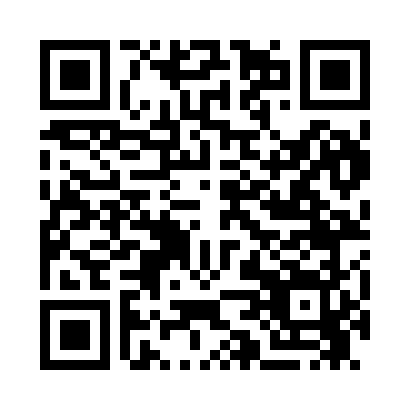 Prayer times for Canoe Ridge, Pennsylvania, USAMon 1 Jul 2024 - Wed 31 Jul 2024High Latitude Method: Angle Based RulePrayer Calculation Method: Islamic Society of North AmericaAsar Calculation Method: ShafiPrayer times provided by https://www.salahtimes.comDateDayFajrSunriseDhuhrAsrMaghribIsha1Mon4:095:481:205:208:5110:312Tue4:095:491:205:208:5110:303Wed4:105:491:205:208:5110:304Thu4:115:501:205:208:5110:295Fri4:125:501:205:208:5010:296Sat4:135:511:215:208:5010:287Sun4:145:521:215:218:5010:288Mon4:155:521:215:218:4910:279Tue4:165:531:215:218:4910:2610Wed4:175:541:215:218:4910:2511Thu4:185:541:215:218:4810:2512Fri4:195:551:225:218:4810:2413Sat4:205:561:225:218:4710:2314Sun4:215:571:225:218:4610:2215Mon4:225:571:225:208:4610:2116Tue4:235:581:225:208:4510:2017Wed4:245:591:225:208:4510:1918Thu4:256:001:225:208:4410:1819Fri4:276:011:225:208:4310:1720Sat4:286:021:225:208:4210:1621Sun4:296:031:225:208:4210:1522Mon4:306:031:225:208:4110:1323Tue4:326:041:225:198:4010:1224Wed4:336:051:225:198:3910:1125Thu4:346:061:225:198:3810:1026Fri4:366:071:225:198:3710:0827Sat4:376:081:225:188:3610:0728Sun4:386:091:225:188:3510:0629Mon4:406:101:225:188:3410:0430Tue4:416:111:225:178:3310:0331Wed4:426:121:225:178:3210:01